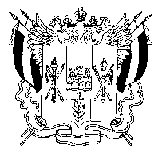 РОССИЙСКАЯ ФЕДЕРАЦИЯРОСТОВСКАЯ ОБЛАСТЬ ВЕСЕЛОВСКИЙ РАЙОНСОБРАНИЕ ДЕПУТАТОВКРАСНООКТЯБРЬСКОГО СЕЛЬСКОГО ПОСЕЛЕНИЯ                                                             РЕШЕНИЕ25 августа 2015 г.                                       № 98                              х.Красный ОктябрьО внесении изменений в карту зонирования территории Краснооктябрьского сельского поселения         Рассмотрев обращение владельцев земельных участков, расположенных по адресу: Ростовская область, Веселовский район, территория ЗАО «Красный Октябрь» Краснооктябрьское с/п, в 4,5 км к северо-западу от д. № 1 по ул.Нижняя, об изменении зоны разрешённого использования, заключение о результатах публичных слушаний в Краснооктябрьском сельском поселении  от 25 августа 2015 года по данному вопросу, статьёй 39 Правил землепользования и застройки в Краснооктябрьском сельском поселении, утверждённых решением Собрания депутатов Весёловского района Ростовской области от 25 декабря 2012 года №176, руководствуясь Федеральным законом от 06 октября 2003 года №131-ФЗ «Об общих принципах организации местного самоуправления в Российской Федерации» и Уставом Муниципального образования «Краснооктябрьское сельское поселение»,                  Собрание депутатов Краснооктябрьского сельского поселения                                                       РЕШИЛО:        1. Изменить зону разрешённого использования земельных участков с кадастровыми номерами: 61:06:0600013:704, 61:06:0600013:716, 61:06:0600013:717, 61:06:0600013:721, 61:06:0600013:706, 61:06:0600013:718, 61:06:0600013:708, 61:06:0600013:713, 61:06:0600013:714, 61:06:0600013:715, 61:06:0600013:711, 61:06:0600013:712, 61:06:0600013:719, 61:06:0600013:709, 61:06:0600013:710, 61:06:0600013:707, 61:06:0600013:720, 61:06:0600013:705  расположенных по адресу (местоположение): Ростовская область, Веселовский район, территория ЗАО «Красный Октябрь» Краснооктябрьское с/п, в 4,5 км к северо-западу от д. № 1 по ул.Нижняя, с «зоны сельскохозяйственных угодий» для сельскохозяйственного производства на  «зону коллективных садов» - основной вид разрешенного использования «личные подсобные хозяйства». Категория земель — земли сельскохозяйственного назначения.            Собственнику земельных участков обеспечить выполнение экологических требований и мер по охране земель.Глава Краснооктябрьскогосельского поселения                                                                          И.А. Боцукова  